FBL1N- Vendor Line Item Display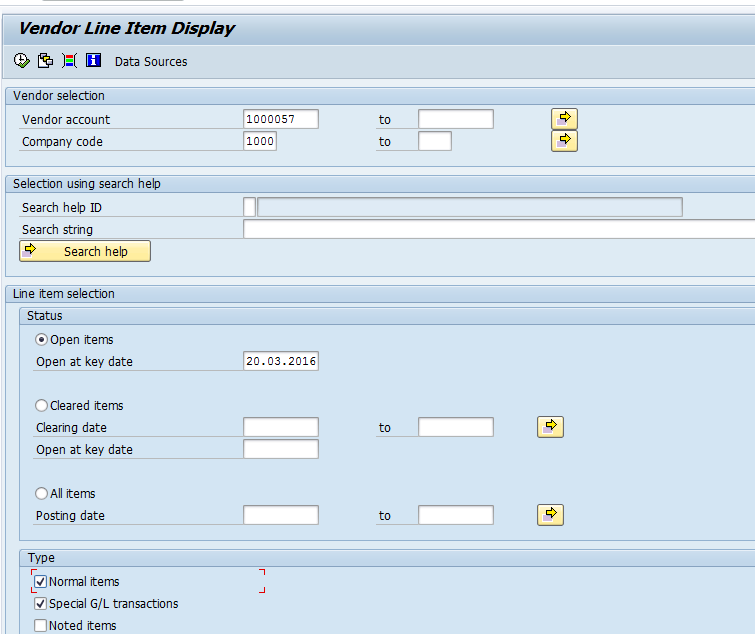 The following are the input criteria for extracting the Vendor line item displayVendor Selection: Under this sectionVendor Account: Input the Vendor Number in this fieldCompany Code: Input the Company codeLine Item Selection: Under Line item sectionOpen Items: Select Open items radio button Type: Under this sectionNormal Items: Set the check box where system will display the invoice items(normal items)Special G/L transactions: Set the check box where system will display the information related to down payment etc. Click on ExecuteVendor Open item Display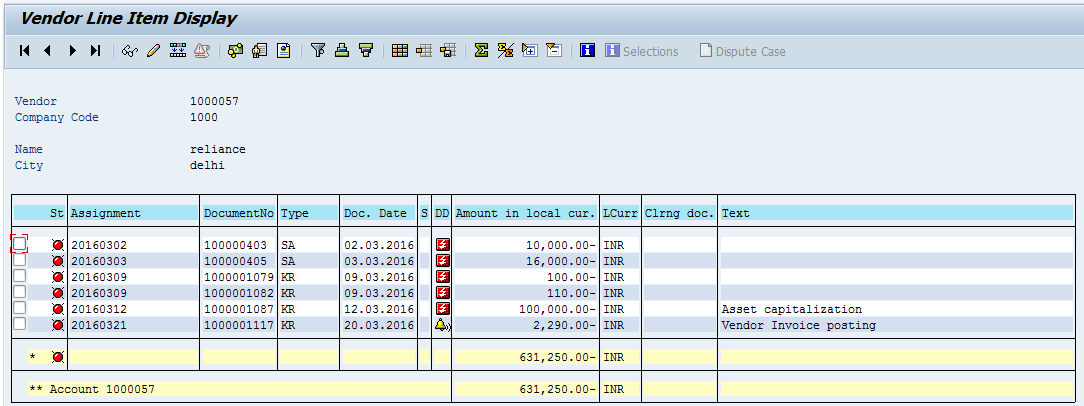 Vendor Invoice will be displayed with Status as Open item in Red colourFB08 – Reverse the Document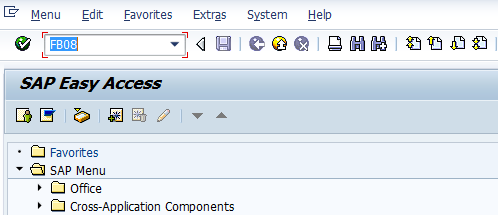 Input FB08 in Transaction box and press Enter key Reverse Document  Details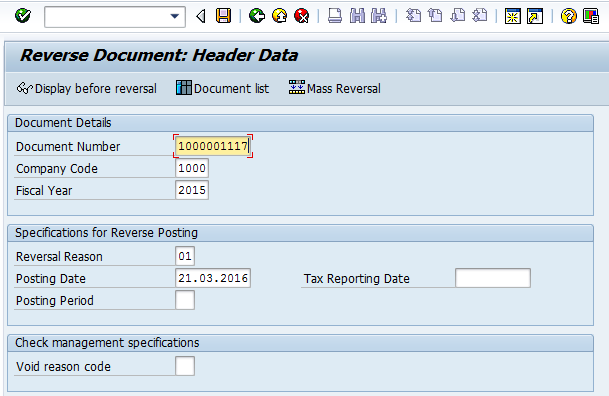 The following are the Input fields under the Reverse Document screenUnder Document Details: In this section the input fields areDocument Number: Input the Document Number(FB60 Document number) in this field Company Code: Input the Company code information in this fieldFiscal Year: Input the transaction date in the Clearing date fieldSpecifications for Reverse Posting: In this section the input fields areReversal Reason: Place the cursor on this field and press F4. List of options will display. Select  “01” Reverse in Current period optionIf we want to reverse the document in Previous period choose ”02” Reverse in Previous periodPosting Date: Input the date for Reverse documentPosting Period: Input the Posting period informationClick on Display before reversal option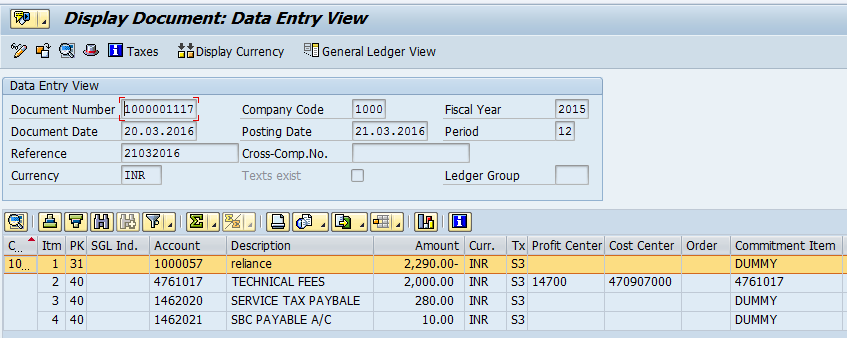 System will display the transaction of the invoice posted in FB60. Press F3 or click on back option and click on Save optionDocument Posting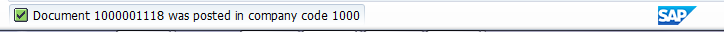 Document is posted, An information will be populated at the bottom of the screenDocument Display View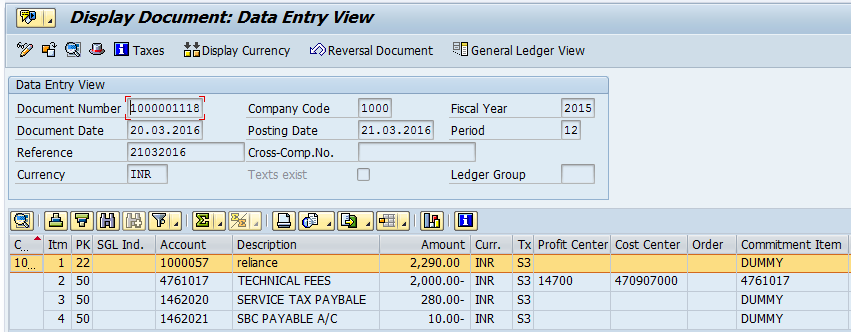 We can view the transaction in two ways:Display Document: From Menu bar select Document option it will display the options Change, Display, Post and Save as completed. Choose Display option. Document successfully got posted will get displayedInput FB03 in Transaction box and system will take us to Document Display screen. Input the Document number and Press Enter key. Document posted will get displayed.FBL1N- Vendor Line Item Display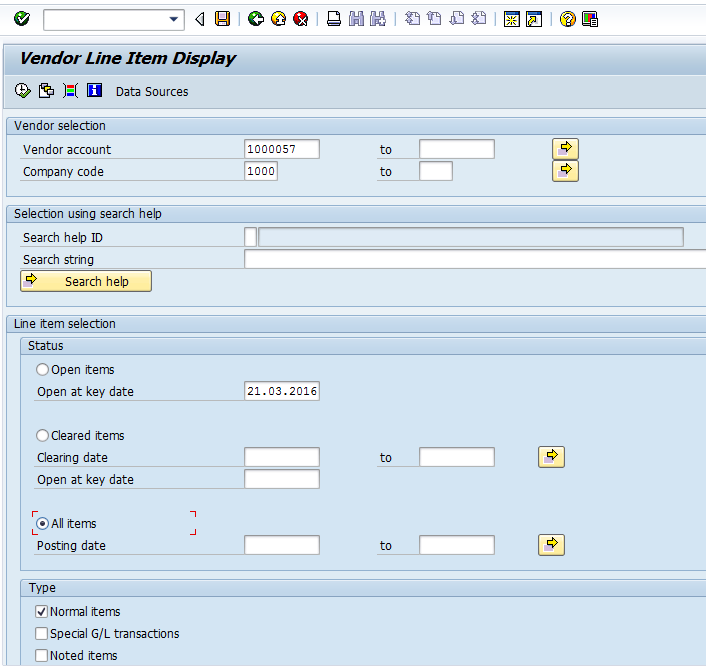 Select All Items radio button and click on Execute button. System will display the Line items which are reversed and status will be displayed in Green colour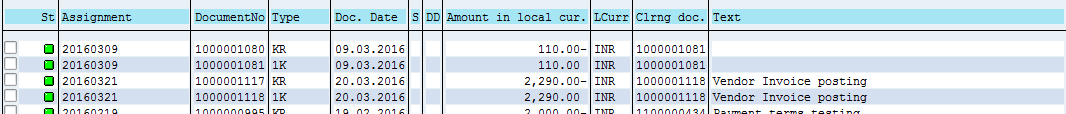 Reversed Documents were posted with New Document Number 1000001118 and 1100000608                                                                 Manual End